Załącznik nr 2: Przedmiot zamówienia nr 2: Szafa metalowaMiejsce dostawy: Zespół Szkół Centrum Kształcenia Rolniczego w Karolewie, Karolewo 12, 11-400 KętrzynTermin dostawy: do 20.12.2021Warunki płatności: przelew do 21 dni, maksymalny termin zapłaty 31.12.2021 w zależności od daty dostawyWarunki wyboru oferty: 100% cena Okres gwarancji: minimum 24 miesiąceCelem potwierdzenia realizacji zamówienia zamawiający może zażądać dokumentów technicznych, oświadczeń i innych celem weryfikacji wymogów określonych w niniejszym zapytaniu.Zamawiający zastrzega prawo negocjacji przedłożonych ofert w zakresie cenowym jak i przedstawionych rozwiązań technicznych.AsortymentIlośćsztukOpis przedmiotu zamówieniaZdjęcie poglądoweCenanettoCenabruttoSzafa metalowa1Wysokość:1950 mm +/- 50 mmSzerokość:990 mm  +/- 50 mmGłębokość:450 mm +/- 50 mmKolor drzwi: Antracyt Kolor korpusu: Biały Ilość półek:4 Typ zamka: Zamek na klucz Nośność półki:50 kgGrubość blachy drzwi: min. 0,8 mmGrubość blachy korpusu: min. 0,7 mmProdukt poglądowy:https://www.ajprodukty.pl/biuro-i-konferencja/przechowywanie/szafy-biurowe/szafy-do-przechowywania/szafa-metalowa-4632-4896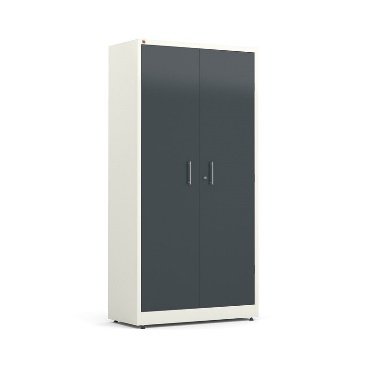 Nazwa wykonawcy i dane adresowe:NIP:Telefon kontaktowy:Adres e-mailData złożenia oferty:Podpis osoby upoważnionej: